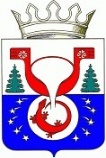 ТЕРРИТОРИАЛЬНАЯ ИЗБИРАТЕЛЬНАЯ КОМИССИЯОМУТНИНСКОГО РАЙОНАКИРОВСКОЙ ОБЛАСТИПОСТАНОВЛЕНИЕг. ОмутнинскОб избрании заместителя председателя территориальной
избирательной комиссии Омутнинского района В соответствии с пунктами 8 и 13 статьи 28 Федерального закона 
«Об основных гарантиях избирательных прав и права на участие 
в референдуме граждан Российской Федерации» и на основании протокола № 2 от «18» ноября 2020 года счетной комиссии о результатах тайного голосования по выборам заместителя председателя территориальной избирательной комиссии территориальная избирательная комиссия 
Омутнинского района Кировской области ПОСТАНОВЛЯЕТ:1. Избрать заместителем председателя территориальной избирательной комиссии Омутнинского района Михайлову Надежду Борисовну.2. Разместить настоящее постановление на официальном Интернет-сайте муниципального образования Омутнинский муниципальный район Кировской области.18.11. 2020№1/1Председатель территориальной избирательной комиссии Омутнинского района     Е.В. Суровцева Секретарьтерриториальной избирательной комиссии Омутнинского района      Е.И. Корякина